Drodzy Rodzice i Uczniowie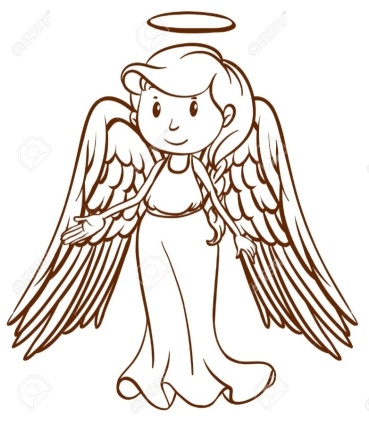 Tradycją Naszej Szkoły jest  udział w Kiermaszu Bożonarodzeniowym.Kiermasz odbędzie się 20 grudnia na Rynku Psiego Pola, później będzie kontynuowany w Szkole pod hasłem „Wigilia dla zwierząt”.Fundusze zebrane przy Państwa wsparciu zostaną przekazaneNa zakup środków higienicznych dla dzieci z Wrocławskiego Hospicjum.Państwa pomoc jest nieoceniona, dlatego prosimy o wsparcie dziecka w wykonaniu ozdób do wyboru: bombka, stroik, anioł lub upieczenie i ozdobienie pierniczków, które cieszą się ogromnym powodzeniem . Ozdoby i pierniki należy dostarczyć  do 18.12.2017r. do pani Moniki Szary (sala 133).  Pięknie dziękujemy.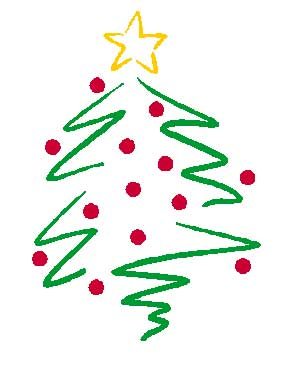 Dyrekcja i organizatorzy SP10